Gemeinschaftsgarten-Beschreibung für Projekte mit "Natur im Garten"Projekttitel / VorhabenDatum:Projektdaten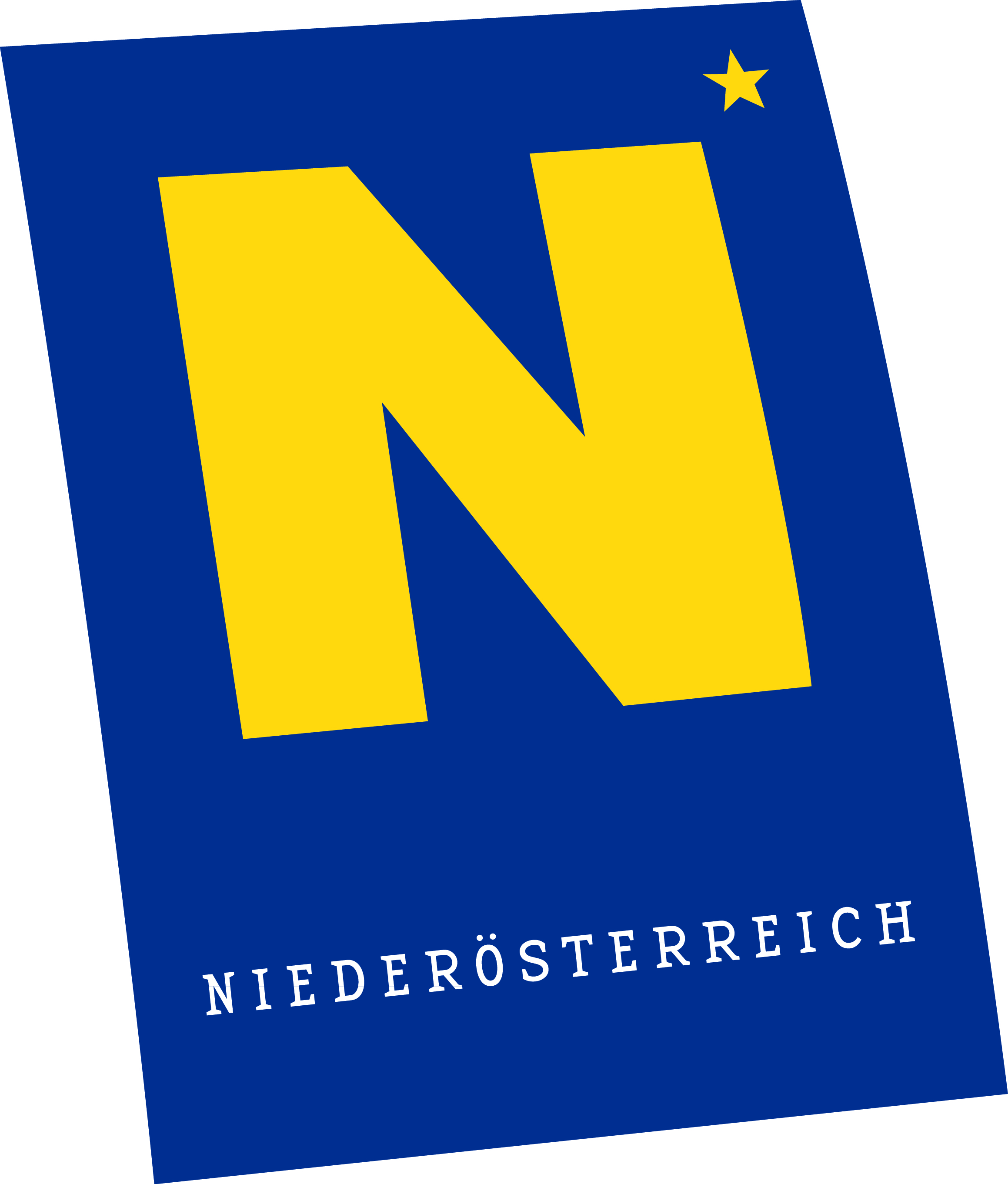 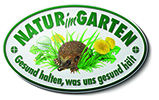 Beschreibung des Projektes / Vorhabens:Angabe über die öffentliche Zugänglichkeit:(Öffnungszeiten, freie Zugänglichkeit, eingeschränkte Zugänglichkeit, Besuch nach Terminvereinbarung möglich, Kontaktaufnahme möglich etc.)Gartengemeinschaft: Liste an teilnehmenden Personen, Vereinen, InstitutionenÜbermittelt durch:Organisation, Standort:Ansprechpartner:"Natur im Garten BeraterIn":"Natur im Garten PlanerIn":AdressePLZ:Straße:     Ort:Nr:VerantwortlichePerson / AnsprechpersonName: PLZ:Straße: Tel.Nr: E-Mail:Homepage:Ort:Nr:Fax.Nr:Kriterien der Aktion "Natur im Garten"Patronanz-ErklärungAlle Beteiligten im Gemeinschaftsgarten werden die Kriterien von "Natur im Garten" umsetzen, bitte ankreuzen.   Verzicht auf chemisch-synthetische Dünger.  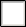        Verzicht auf Pestizide.                                         Verzicht auf Torf.    Die Bewirtschaftung und Pflege wird für 3 Jahre sichergestellt.Alle Beteiligten im Gemeinschaftsgarten werden die Kriterien von "Natur im Garten" umsetzen, bitte ankreuzen.   Verzicht auf chemisch-synthetische Dünger.         Verzicht auf Pestizide.                                         Verzicht auf Torf.    Die Bewirtschaftung und Pflege wird für 3 Jahre sichergestellt.Alle Beteiligten im Gemeinschaftsgarten werden die Kriterien von "Natur im Garten" umsetzen, bitte ankreuzen.   Verzicht auf chemisch-synthetische Dünger.         Verzicht auf Pestizide.                                         Verzicht auf Torf.    Die Bewirtschaftung und Pflege wird für 3 Jahre sichergestellt.Alle Beteiligten im Gemeinschaftsgarten werden die Kriterien von "Natur im Garten" umsetzen, bitte ankreuzen.   Verzicht auf chemisch-synthetische Dünger.         Verzicht auf Pestizide.                                         Verzicht auf Torf.    Die Bewirtschaftung und Pflege wird für 3 Jahre sichergestellt.GrundstückGröße etwam²GrundstückseigentümerInLagebeschreibung (Himmelsausrichtung, Hanglage, jetzige Nutzung der Fläche